ENDURING MATERIAL LEARNER NOTIFICATIONMED Learning Group	
Enduring Managed Care and Population Health Considerations in Modern Pneumococcal Vaccination: Moving the Needle on Infectious OutcomesOctober 27, 2022 – October 27, 2023OnlineAcknowledgement of Financial Commercial SupportMerck & Co., IncAcknowledgement of In-Kind Commercial Support No in-kind commercial support was received for this educational activity.Satisfactory Completion  Learners must listen to each self-directed audio recording while following along with the visual slides/ and complete an evaluation form to receive a certificate of completion. Your chosen sessions must be viewed in their entirety.  Partial credit of individual sessions is not available. If you are seeking continuing education credit for a specialty not listed below, it is your responsibility to contact your licensing/certification board to determine course eligibility for your licensing/certification requirement.Accreditation StatementIn support of improving patient care, this activity has been planned and implemented by Amedco LLC and MED Learning Group.  Amedco LLC is jointly accredited by the Accreditation Council for Continuing Medical Education (ACCME), the Accreditation Council for Pharmacy Education (ACPE), and the American Nurses Credentialing Center (ANCC), to provide continuing education for the healthcare team.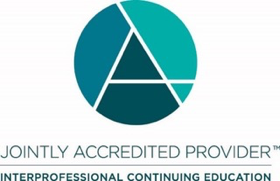 Pharmacists and Pharmacy Technicians (ACPE) Credit DesignationAmedco LLC designates this activity for a maximum of 1.0 knowledge-based CPE contact hours.UAN(s): JA4008163-9999-22-215-H04-P / JA4008163-9999-22-215-H04-TNOTE to Pharmacists: The only official Statement of Credit is the one you pull from CPE Monitor. You must request your certificate within 30 days of your participation in the activity to meet the deadline for submission to CPE Monitor. Objectives - After Attending This Program You Should Be Able ToEvaluate the risk of pneumococcal infection from a population perspective and consider the importance of various serotypes in managed care considerationsAssess clinical data and specific data with pneumococcal serotypes to contextualize treatment options in the context of guidelinesApply best practices for managed care in implementing pneumococcal vaccination schedules to improve health outcomesDisclosure of Conflict of InterestThe following table of disclosure information is provided to learners and contains the relevant financial relationships that each individual in a position to control the content disclosed to Amedco.  All of these relationships were treated as a conflict of interest, and have been resolved.  (C7 SCS 6.1-­‐6.2, 6.5) All individuals in a position to control the content of CE are listed below.How to Get Your CertificateGo to http://mlg.cmecertificateonline.com/Click on the “Enduring Managed Care and Population Health Considerations in Modern Pneumococcal Vaccination: Moving the Needle on Infectious Outcomes” link.Evaluate the meeting.Print all pages of your certificate for your records.If you lose your certificate, or need help, go to http://help.cmecertificateonline.com/Questions? Email Certificate@AmedcoEmail.comFirst NameLast Name Commercial Interest: Relationship JoShultzNATraceyTranNACharlesVegaJohnson and Johnson, GlaxoSmithKline: Consultant